Nennliste / Entry List Stand: 31.05.2016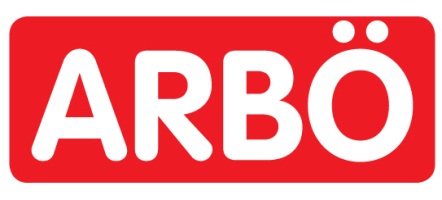 SUPERCARSSUPER 1600SUPERTOURINGCARS NATIONAL 1600MAGYAR KUPA MAGYAR KUPA SwiftMAGYAR KUPA Astra 
Junior Kupa
Startnr.VornameNachnameNat.FahrzeugDiv.Bewerber1AloisHöllerAFord FocusSuper CarsMSC Rottenegg2JankoWiesztHUSkoda FabiaSuper CarsWieszt Motorsport Egyesület3JürgenWeißAFord FocusSuper CarsJWR Racing5TamasKaraiHUAudi A1Super CarsRacing-Com Kft6ZoltanVassHUMitsubishi ColtSuper CarsRXC Technics Motorsport Kft7ZoltanHarsanyiHUMitsubishi Evo VSuper CarsRXC Technics Motorsport Kft8SimonZoltanHUMitsubishi Evo VISuper CarsNyirad Motorsport Kft14GeraldEderASkoda FabiaSuper CarsEder Gerald16ZoltanHangodiHUNissan PulsarSuper CarsHQ Racing Sport Kft20MatthiasSchörgenhoferAVW Golf RSuper CarsMatthias Schörgenhofer21AttilaMózerHUSkoda FabiaSuper CarsNyirad Motorsport Kft27FranzSpitalerAMitsubishi EvoSuper CarsFranz Spitaler31Max J.PucherAFord FiestaSuper CarsWorld RX Team Austria42PeterZsigmondHUAudi 80Super Cars Katona Racing Kft47TamasKiss PálHUPeugeot 208Super CarsSpeed Box ASE56LaszloVnoucsekHUMitsubishi EvoSuper CarsF&F Menedzsment Kft62PeterKotanHUFord EscortSuper CarsAlba Racing Team Kft69ZoltanGaramyölgyiHUMitsubishi EvoSuper CarsGarzone ROP74TristanEkkerAVW PoloSuper CarsTristan Ekker92RolandRohrerAMitsubishi EvoSuper CarsRoland Rohrer99ReneDerflerAMitsubishi Evo VIIISuper CarsDerfler MotorsportStartnr.VornameNachnameNat.FahrzeugDiv.Bewerber104DavidGerencsérHUSuzuki SwiftSuper 1600MGAMS Kft110WernerPanhauserACitroen C2Super 1600RRC 13113MarcellKovácsHUSuzuki SwiftSuper 1600F&F Management Kft115GergelyMartonHUSkoda FabiaSuper 1600M-F Motorsport Kft117JosefSustaCZSkoda Fabia Super 1600Josef Susta 162BalintRévészHUSkoda Fabia Super 1600Nyirad Motorsport Kft183MarioPetrakovitsAVolkswagen PoloSuper 1600Mario PetrakovitsStartnr.VornameNachnameNat.FahrzeugDiv.KlasseBewerber201RomanCastoralCZOpel Astra OPCSTC-2000Roman Castoral202ViktorGothHUOpel CorsaSTC-1600Overdose Media Kft204JakubBittmanCZPeugeot 206STC-2000Jakub Bittmann205BirgitKuttnerAHonda CivicSTC-1600RRC13208BrunoCsirmazHUHonda CivicSTC-2000Sorex Csoport Kft209SedivyKarolSVKSeat IbizaSTC-2000Karol Sedivy213Heinz GlinzARenault MeganeSTC-2000Heinz Glinz     212    Ondrej         Havlik                     CZ      PeugeotPeugeot 205                          STC      -2000Ondrej Havlik214JosefKöbachAVW GolfSTC-2000Josef Köhbach216LaszloUjhaziHOpel AstraSTC-1600TQS Hungary217StephanMöslingerAToyota CelicaSTC-1600Stephan Möslinger220PatrikKadarHUHonda CivicSTC-1600MGAMS Kft221StefanBracherARenault ClioSTC-2000MGAMS Kft224ErwinFrieszlAPeugeot 206STC-1600 Erwin Frieszl225StefanPfeifferAMazda 323STC-1600MSRR Neulengbach228DanielGruberASeat IbizaSTC-2000Gruber Motorsport230ThomasMühlbacherA Toyota CorollaSTC-1600Thomas Mühlbacher     231   Vladimir Vladimir       MarkoSkSeat IbizaSTC-1600Vladimir Marko232KarlWagnerACitroen ZXSTC-2000Karl Wagner235 ReinhardSchellenbacherAOpel CorsaSTC-2000TQS Hungary Kft236MarkusWerfringAVw Golf STC-1600Markus Werfring240MarcoBarthASeat Ibiza STC-2000Marco Barth 242BerndWerfringAOpel KadettSTC-1600Markus Werfring250JaquelineFraisslARenault MeganSTC-1600Jaquine Fraissl285MatyasVargaHUFord FiestaSTC-1600Proexsport Kft289KrisztianSzeleiHSeat IbizaSTC-1600Krisztian Szelei290PatrickLeischerAPeugeot 306STC-1600MSRR Neulengbach 299IvanovIvánHUPeugeot 306STC-2000F&F Menedzsment Kft401OliverGruberAFord SierraSTC+2000Oliver Gruber402AttilaTothHUBMW E36STC+2000GFS Motorsport Egye403KarlSchadenhoferAVW GolfSTC+2000Karl Schadenhofer404MiroslavPospichalSVKVW Polo TDISTC+2000Pospichal Team406SebastianFraisslABMW E36STC+2000Racing Team Fraissl410PatrickBreitenederABMW M3STC+2000Patrick Breiteneder 412MichaelStoklassaABMW E36STC+2000Stoklassa Racing413TiborTajmelHUBMW E36STC+2000GFS Motorsport Egye415PavolZacharSVKSeat Leon TDISTC+2000Pospichal Team416TomasMinarovicSVKSeat Leon TDISTC+2000KM-Racing Slovakia417MatthiasBrunnerAMini Cooper SSTC+2000Brunner-Racing419BrigitteSchmalzlAMercedes 190STC+2000Schmalzl-Racing420JoszefMagdolenSVKSeat Leon TDISTC+2000Csauto423FilipKaspirekCZOpel KadettSTC+2000Filip Kaspirek433PeterKaraiHUBMWSTC+2000Karai Motorsport Egye437JohannEigenbauerASkoda FabiaSTC+2000MSRR Neulengbach444ZsoltCsendesHUOpel Ascona 400STC+20000GFS Motorsport Egye455NorbertNagyHUBMWSTC+2000Karai Motorsport Egye456StefanEichhornerAFord SierraSTC+2000MSRR Neulengbach474GaborPappHUBMWSTC+2000Karai Motorsport Egye496VilmasVörösHUVW GolfSTC+2000Vilmos VörösStartnr.VornameNachnameNat.FahrzeugBewerber703PhilippLeonhartsbergerAUTVW PoloPhilipp Leonhartsberger704DominikJanischAUTVW PoloRCC Süd705PatrickEigenbauerAUTHonda CRXMSRR Neulengbach706RichardFörsterAUTVW PoloRichard Förster715ReinhardBöckAUTMitsubishi ColtReinhard Böck716RichardDelianAUTMitsubishi ColtRichard Delian719MartinaHuberAUTHonda CivicRRC 13720HaraldRablAUTCitroen C2Harald Rabl725FranzSchweigerAUTVW PoloMSRR Neulengbach727AndreasEderAUTVW PoloPeter Freinberger730ChristianPfeiferAUTHonda CRXChristian Pfeifer731RaphaelDirnbergerAUTVW PoloRaphael Dirnberger732LukasDirnbergerHUN/AUTVW PoloTQS Hungary740RaphaelSpieglAUTVW PoloRaphael Spiegl746AlexanderKaarAUTVW PoloAlexander Kaar747AntonKerschnerAUTAlfa 147Anton Kerschner750ManfredAflenzerAUTVW PoloManfred Aflenzer757JürgenLaglerAUTVW PoloJürgen Lagler759KurtDannerAUTCitroen SaxoKurt Danner766NicoStachelbergerAUTPeugeot 106Nico Stachelberger772ThomasLeichtfriedAUTVW PoloThomas Leichtfried782KarlJanischAUTVW PoloRCC Süd785NinaSpitalerAUTMini CooperRCC Süd792JürgenHinterleitnerAUTPeugeot 106Jürgen Hinterleitner793HubertSpitzhoferAUTBMW E30Hubert Spitzhofer796MarioFreudenthalerAUTOpel CorsaMario Freudenthaler    Nr.   NAME                                          NAT       Competitor                                  Car            902  STRÉHLI Dominik                            HUN  TQS Hungary                                  Skoda Felicia      MK              -1600        904  PERENDY Péter                              HUN  MGAMS Kft.                                    Suzuki Swift        MK              -1600        905  PLEIVEISZ Tamás                          HUN  MGAMS Kft.                                    Suzuki Swift        MK              -1400        907  LAKATOS Lénárd                            HUN  Zalaegerszegi ASE                         Suzuki Swift        MK              -1400        908  VASKÓ Dominik                              HUN  Nyirád Motorsport Kft.                     Peugeot 208       MK              -1600        909  ALBRECHT Patrik                            HUN  TQS Hungary                                  Suzuki Swift        MK              -1600        910  HOGYOR József                             HUN  MGAMS Kft.                                    Suzuki Swift        MK              -1600        911  PÁLI Szabolcs                                HUN  Racing-Com Kft.                              Lada 2106           MK              -1600        914  NAGY László                                   HUN  Corner Rallyecross SE                    Lada 2105           MK              -1600         917  HOFECKER Csaba                         HUN  F&F Menedzsment Kft.                   Suzuki Swift        MK              -1400         921  PERENDY Gyula Dr.                       HUN  MGAMS Kft.                                    Suzuki Ignis        MK              -1600         922  DÓCZI Bence                                  HUN  TQS Hungary                                  Suzuki Ignis        MK              -1600         924  DOKY                                               HUN  Proexsport Kft.                                Nissan  RedShark  MK              -1400         927  CZAKÓ Roland                               HUN  MGAMS Kft.                                    Suzuki Swift        MK              -1400         928  RÉDEI József                                  HUN  TQS Hungary                                  Opel Astra           MK              -1600         929  SIEBEL Balázs                                HUN  Zalaegerszegi ASE                         Toyota Corolla    MK              -1600         930  UJHAZI Tamas                          HUN  TQS Hungary Team                     Toyota Yaris        MK              -1600         936  TARTA Dávid                                  HUN  Proexsport Kft.                                Subaru Justy       MK              -1400    St.No./Rsz.Driver / VersenyzőNat./Nemz.Car/AutóCompetitor/Nevező951MAJERSZKI GáborHUNSuzuki SwiftMGAMS Kft.MKSK952MADARY TamásHUNSuzuki SwiftO.Zs. Racing TeamMKSK962HORVÁTH KrisztiánHUNSuzuki SwiftMGAMS Kft.MKSK954SZEGFŰ AdriennHUNSuzuki SwiftAlba Racing Team Kft.MKSK955BORBÁS BálintHUNSuzuki SwiftM-F Motorsport KftMKSK960SÁRKÖZI RóbertHUNSuzuki SwiftMGAMS Kft.MKSK954GYÖRGY GaborHUNSuzuki SwiftSportBus KftMKSK967KAILBACH GergelyHUNSuzuki SwiftSportBus KftMKSK969LAKATOS DominikaHUNSuzuki SwiftZalaegerszegi AutosportMKSKSt.No./Rsz.Driver / VersenyzőNat./Nemz.Car/AutóCompetitor/Nevező971SZABOLCS RóbertHUNOpel AstraProexsport Kft.MKOA972UJHAZI LaszloHUNOpel AstraTQS HungaryMKOA974MANDAK GaborHUNOpel AstraAlba RacingTeamMKOA977PONGOR DanielHUNOpel AstraProexsport Kft.MKOA980REVESZ LeventeHUNOpel AstraNyirad Motorsport Kft.MKOA981GERENSCER KinscoHUNOpel AstraMAGAS Kft.MKOA983VIGH LeventeHUNOpel AstraProexsport Kft.MKOA984SZABO SzilardHUNOpel AstraProexsport Kft.MKOA985LACZKO Laszlo HUNOpel AstraF&F Mediasport Kft.MKOA986LACKO LehelHUNOpel AstraF&F Mediasport Kft.MKOA991KisharsányiHUNOpel AstraAlba Racing Team Kft.MKOA994KAPITANY LaszloHUNOpel AstraProexsport Kft.MKOA997SZELL SzabolcsHUNOpel AstraAlba RacingTeamMKOA999SZEGFÜ IstvanHUNOpel AstraAlba RacingTeamMKOASt.No./Rsz.Driver / VersenyzőNat./Nemz.Car/AutóCompetitor/Nevező604HARKÁNYI MátéHUNSuzuki SwiftF&F Menedzsemt KftJUN606FUKSZ BenceHUNSuzuki SwiftF&F Menedzsemt KftJUN607BULCSU SzaboHUNSuzuki SwiftProexsport Kft..JUN608TAKÁCS BeneHUNSuzuki SwiftO.Zs. Racing TeamJUN617DUMA BogdanHUNSuzuki SwiftProexsport Kft.JUN614PANYIK Daniel HUNSuzuki SwiftProexsport Kft.JUN616HANGODI BendegúzHUNSuzuki SwiftHQ Racing Sport KftJUN